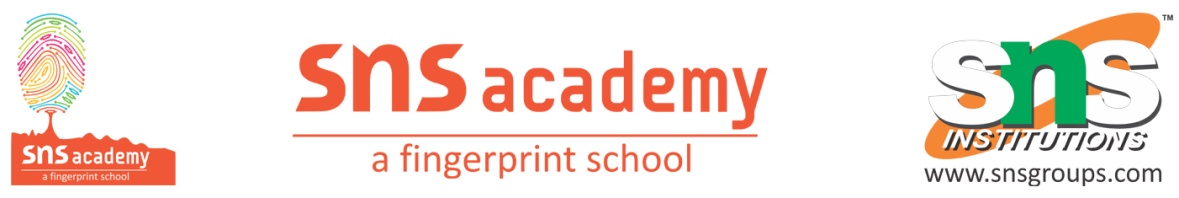 Grade – 9        Periodic Test –1(2022-2023)    Marks -40Date – 14.07.2022         Hindi                 Time-1hr30Mins                         (खण्ड – क)निम्नलिखित गद्यांश को पढ़कर पूछे गए प्रश्नों के उत्तर दीजिए | 5                            आज के शिक्षाक्रम में चरित्र गठन का कोई स्थान नहीं है और न उसे कोई महत्त्व दिया जाता है। हमारी संस्कृति में गुरु और शिष्य का संबंध बहुत ही सुन्दर और मीठा हुआ करता था। इसका कारण यही था कि दोेनों का एक दूसरे पर विश्वास हुआ करता था। गुरु शिष्यों को पुत्रवत् मानते थे और उन पर स्नेह रखते थे। शिष्य गुरु को पितातुल्य और विश्वसनीय समझते थे। गुरु का शिष्य के जीवन पर गहरा प्रभाव पङा करता था और गुरु और शिष्य के बीच केवल व्यापारिक संबंध जिसमें पैसे के बदले कुछ पुस्तकें पढ़ा देने मात्र का एक सम्पर्क होता है, न रहकर आध्यात्मिक संबंध हो जाता था जो घनिष्ठ हुए बिना नहीं रह सकता था।आज आये दिन समाचार-पत्रों में पढ़ने को मिलता है कि कहीं विद्यार्थियों ने शिक्षकों के विरुद्ध हङताल कर दी तो कहीं शिक्षकों में भी दल-बंदियाँ हो गई और विद्यार्थी भी कुछ एक दल में शामिल हो गये तथा एक या दूसरे का समर्थन करने लगे। हाल ही में एक भयंकर दुर्घटना भी पढ़ने में आई कि शिक्षक की परीक्षा संबंधी कङाई करने से असंतुष्ट होकर कुछ विद्यार्थियों ने शिक्षक के ही प्राण ले लिये। यदि कोई स्कूल का विद्यार्थी ऐसी बात करें तो वह समझ में आ सकती है पर जब किसी यूनिवर्सिटी या काॅलेज का विद्यार्थी ऐसे काम करता है तो यह चिंता का विषय हो जाता है। जहाँ तक समझ में आता है, इसका मौलिक कारण चरित्र गठन पर ध्यान न देना और छात्रों पर शिक्षक वर्ग के नैतिक प्रभाव का न होना ही है। यह समस्या साधारणतया सारे देश में विद्यमान है।1. उक्त गद्यांश में लेखक ने किस विषय पर विचार प्रकट किए हैं –
(अ) प्राचीन शिक्षा की अच्छाईयों पर
(ब) गुरु के महत्त्व पर
(स) शिक्षा के व्यवसायीकरण पर
(द) शिक्षा में चरित्र-गठन के महत्त्व पर                         2. देश में शिक्षा से संबंधित किस समस्या पर ध्यान खींचा गया है –
(अ) विद्यार्थियों की हङताल करने की समस्या पर
(ब) बेरोजगारों की समस्या पर
(स) शिक्षा में नैतिकता के अभाव की समस्या पर
(द) शिक्षकों के द्वारा की जाने वाली दलबंदियों की समस्या पर            3. लेखक गुरु और शिष्यों के बीच किस तरह के संबंध पसंद करता है –
(अ) आध्यात्मिक संबंध
(ब) मित्रता के संबंध
(स) पारिवारिक संबंध
(द) व्यावसायिक संबंध                                              4. भारतीय संस्कृति में गुरु और शिष्य के संबंध मधुर होते थे, क्योंकि –
(अ) गुरुजन केवल पुस्तकें मात्र नहीं पढ़ाते थे
(ब) समाज में गुरुजनों की पूजा की जाती थी
(स) प्राचीन काल में शिष्य अपने गुरुजनों को पितातुल्य मानते थे
(द) छात्रों व गुरुजनों के आपसी संबंध विश्वास पर आधारित थे               5. उक्त गद्यांश के विषय से संबंधित सर्वाधिक उचित शीर्षक है –
(अ) छात्र असंतोष
(ब) शिक्षाक्रम में चरित्र गठन का महत्त्व
(स) आज की शिक्षा में हिंसा
(द) उच्च शिक्षा में हिंसा                                                                      (खण्ड – ख)निम्नलिखित शब्दों में उचित स्थान पर अनुस्वार का प्रयोग करते हुए शब्दों का मानक रूप लिखिए –                                4                                     (क)नालँदा  (ख)अँक  (ग)अन्दर       (घ)हिन्दुस्ताननिम्नलिखित शब्दों में उचित स्थान पर अनुनासिक का प्रयोग करके शब्दों को लिखिए-                                           4                                               (क)बंटवारा(ख)आंख     (ग)सांस     (घ)आंधीनिम्नलिखित शब्दों में उचित स्थान पर लगे नुक्ते वाले शब्द लिखिए –4  (क)कफन(ख)जुकाम(ग)फारसी(घ)जमानतदिए गए गद्यांश में उचित विराम चिन्ह लगाते हुए गद्यांश को  लिखिए-                                                   4बाज में एक नयी आशा जग उठी वह दुगने उत्साह से अपने घायल शरीर को घसीटता हुआ चट्टान के
किनारे तक खींच लाया दोपहर को खुले आकाश को देखकर उसकी आँखे चमक उठी उसने एक गहरी
लम्बी साँस ली और अपने पंख फैलाकर हवा में कूद पड़ा किंतु उसके टूटे पंखो में इतनी शक्ति नहीं
थी कि उसके शरीर का बोझ संभाल सके पत्थर का उसका शरीर लुढ़कता हुआ नदी में जा गिरा एक

लहर ने उठकर उसके पंखो पैर जमे खून को धो दिया उसके थके मांदे शरीर को सफ़ेद फेन से धक्का
दिया, फिर उसकी गोद में समेट कर उसे अपने साथ सागर की ओर ले चली!
लहरें चट्टानों पर सर धुननेl लगी मानो बाज की मृत्य पर आँसू बहा रही हो धीरे धीरे समुद्र के
असीम विस्तार में बाज ओझल हो गया चट्टान की रवखल में बैठा हुवा साँप बड़ी देर से बाज की मृत्यु
और आकाश में लिए उसके प्रेम और उसके मिलने वाले सुख दुःख के विषय में सोचते रहा आकाश की
असीम शून्यता में क्या ऐसा आकर्षक दिया हे जिसके लिए बाज ने अपने प्राण गवा दिए वह खुद तो मर
गया लेकिन मेरे दिल का चैन अपने साथ ले लिया ।

               (खण्ड – ग)निम्नलिखित प्रश्नों में से किन्हीं दो प्रश्नों के उत्तर लिखिए : 4       (क) मनुष्य के जीवन में पोशाक का क्या महत्त्व है?     (ख) 'रैदास' ने अपने स्वामी को किन-किन नामों से पुकारा है?     (ग) भगवाना अपने परिवार का निर्वाह कैसे करता था?     (घ) पहले पद में भगवान और भक्त की जिन-जिन चीजों से तुलना की           गई है, उनका उल्लेख कीजिए।7.निम्नलिखित प्रश्नों में से किन्हीं एक प्रश्न के उत्तर लिखिए :        5(क)बाज़ार के लोग खरबूजे बेचनेवाली स्त्री के बारे में क्या-क्या कह रहे थे? अपने शब्दों में लिखिए।(ख) दूसरे पद में कवि ने ‘गरीब निवाजु’ किसे कहा है? स्पष्ट कीजिए। 
                 (खण्ड – घ)8.निम्नलिखित में से किसी एक पर अनुच्छेद लिखिए :              6(क)परोपकार(ख)परिश्रम का मह्त्व(ग)समय का महत्व   9. पानी बचाएँ पर एक विज्ञापन बनाएं।                         4                या    पर्यावरण के प्रति जागरूकता बढ़ाने के लिए एक विज्ञापन तैयार कीजिए।        